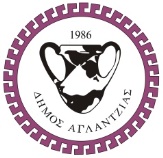 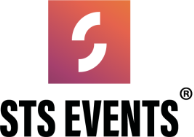 							          ΚΑΡΝΑΒΑΛΙ ΑΓΛΑΝΤΖΙΑΣ 2020ΑΙΤΗΣΗ ΣΥΜΜΕΤΟΧΗΣ ΣΤΗΝ ΚΑΡΝΑΒΑΛΙΣΤΙΚΗ ΠΑΡΕΛΑΣΗ ΚΥΡΙΑΚΗ 23 ΦΕΒΡΟΥΑΡΙΟΥ ΣΗΜΕΙΩΣΤΕ ΕΔΩ ΤΟ ΠΡΟΦΙΛ  Ή ΤΗΝ ΣΕΛΙΔΑ ΣΑΣ ΣΤΑ ΜΕΣΑ ΚΟΙΝΩΝΙΚΗΣ ΔΙΚΤΥΩΣΗΣ (FACEBOOK/INSTAGRAM) ΓΙΑ ΝΑ ΣΑΣ ΣΥΜΠΕΡΙΛΑΒΟΥΜΕ ΣΤΗΝ ΠΡΟΒΟΛΗ ΤΗΣ           ΕΚΔΗΛΩΣΗΣ:  .…………………………………………………………………………………………………Τελευταία ημερομηνία υποβολής αιτήσεων 10 Φεβρουαρίου 2020 Στοιχεία τραπεζικού λογαριασμού για κατάθεση/έμβασμα:  STS Events Ltd/Bank Of Cyprus/A/c No 357022470693/IBAN CY58 0020 0195 0000 3570 2247 0693Με την παρούσα δήλωση συμμετοχής δηλώνω ρητώς ότι έχω αναγνώσει και κατανοήσει πλήρως τους κανονισμούς* που διέπουν την εκδήλωση, συμφωνώ πλήρως με το περιεχόμενο τους και υποχρεούμαι να τους τηρήσω και να τους εφαρμόσω , καθώς και οποιουσδήποτε άλλους κανονισμούς ή οδηγίες μου δοθούν σε μεταγενέστερο στάδιο από τους διοργανωτές. Αποδέχομαι και δίνω επίσης την συγκατάθεση μου για να δημοσιευθούν πληροφορίες ή/και φωτογραφικό υλικό της συμμετοχής μου σε ηλεκτρονικά μέσα για την προβολή της εκδήλωσης. * Οι κανονισμοί βρίσκονται στην σελίδα μας στο FB Καρναβάλι Αγλαντζιάς											ΥΠΟΓΡΑΦΗ ΥΠΕΥΘΥΝΟΥ Ή ΕΞΟΥΣΙΟΔΟΤΗΜΕΝΟΥ ΠΡΟΣΩΠΟΥ:  ……….……………………………………………Η Αγλαντζιά θα είναι και φέτος το επίκεντρο της Λευκωσίας και των γύρω περιοχών για τη γιορτή του Καρναβαλιού.  Οι εκδηλώσεις θα ξεκινήσουν από την Τσικνοπέμπτη και θα κορυφωθούν την Κυριακή 23 Φεβρουαρίου με την μεγάλη Καρναβαλίστικη παρέλαση μας.Όλες οι εκδηλώσεις θα γίνουν κάτω από την μεγάλη τέντα που θα στηθεί στον χώρο στάθμευσης απέναντι από την εκκλησία του Αποστόλου Ανδρέα στην λεωφόρο Κερύνειας.  Το πρόγραμμα των εκδηλώσεων θα δημοσιευθεί στα μέσα μαζικής ενημέρωσης και στα κοινωνικά δίκτυα.#aglantziacarnival  #karnavaliaglantzias2020  #glentamemazi	                                                           Τηλέφωνα Επικοινωνίας:  22460580/97631655ΦΟΡΕΑΣ/ΟΡΓΑΝΙΣΜΟΣ/ΙΔΙΩΤΕΣΘΕΜΑ ΟΜΑΔΑΣ/ΑΡΜΑΤΟΣΗΛΙΚΙΕΣ ΣΥΜΜΕΤΕΧΟΝΤΩΝΑΡΙΘΜΟΣ ΣΥΜΜΕΤΕΧΟΝΤΩΝΟΝΟΜΑ ΥΠΕΥΘΥΝΟΥ ΟΜΑΔΑΣΑΡΙΘΜΟΣ ΤΗΛΕΦΩΝΟΥ ΚΑΙ EMAILΣΥΜΜΕΤΟΧΗ ΜΕ ΑΡΜΑΔΙΑΣΤΑΣΕΙΣ ΑΡΜΑΤΟΣ (ΠΛΑΤΟΣ/ΜΗΚΟΣ/ΥΨΟΣ)ΠΕΡΙΓΡΑΦΗ ΑΡΜΑΤΟΣΜΕΓΙΣΤΗ ΧΩΡΙΤΗΚΟΤΗΤΑ ΑΤΟΜΩΝ ΣΤΟ ΑΡΜΑΝΑΙ/ΟΧΙ